出國報告（出國類別：國際比賽）跆拳道運動代表隊參與國際交流與競賽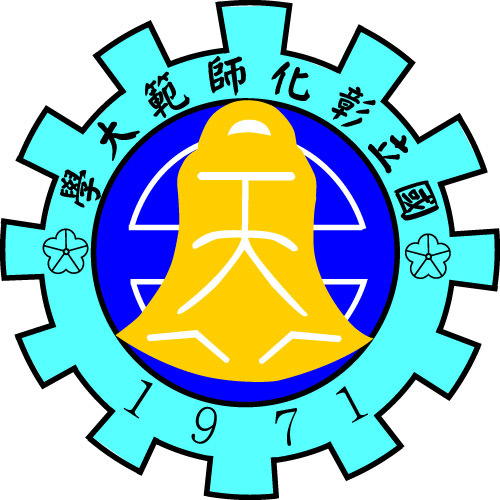 服務機關：國立彰化師範大學姓名職稱：蘇泰源派赴國家：泰國出國期間：103年11月3日至11月8日止。           報告日期：104年1月20日摘要　　本校跆拳道運動代表隊在學校戮力之奧援下，已展露極佳之潛能，並分別於101及103年全國大專校院運動會榮獲公開女子組團體總錦標第一名及第三名。另有多位學生入選國家代表隊並獲得優異之國際成績，如吳姵瑩、陳彥羽與葉松江等同學曾榮獲2014世界大學跆拳道錦標賽分獲金牌、銀牌和2012世界大學跆拳道錦標賽銅牌等，展露無限潛能。    為延續本校績優跆拳道運動員之培訓，並提昇國家、學校之競技運動實力，擬定近期訓練、比賽之重點目標。壹、總目標：　　培育本校跆拳道運動代表隊選手入選2016里約奧運及2017臺北世界大學運動會之國家代表隊，並爭取前三名為總目標。貳、階段目標：　　培育本校跆拳道運動代表隊選手參與國際賽事，並爭取世界積分，以入選國家代表隊。目錄摘要………………………………………………………………………2壹、目的…………………………………………………………………4貳、過程…………………………………………………………………4參、心得及建議…………………………………………………………4肆、整體評估……………………………………………………………8伍、照片…………………………………………………………………10目的　　跆拳道運動為亞奧運正式競賽項目，亦為本校重點發展項目；為增進本校學生之國際視野，並提升國際競爭力，擬規劃跆拳道運動代表隊參與國際交流暨國際競賽，同時，因應2016里約奧運參賽資格及2017世界大學運動會等大型國際賽事，將採計世界積分之名次為參賽資格之評比標準，是以，甄選本校跆拳道績優選手參與國際競賽，以累積世界積分，始能達到參加前述大型國際賽事之資格，進而為國、校爭取榮耀。過程參與賽事：2014泰國公開賽執行期程：103年11月3日至11月8日止。績效：心得及建議吳珮瑩    這次出國的心態就是再次出來看看其他國家的選手和打法，沒有想著一定要奪牌，只想試試自己的水準在哪。看完第一天的男、女生輕量級的選手比賽後，突然有一種很興奮、很想趕快上場比賽。    第一場的對手是泰國的選手，我只要先去控制對方，其實一切都很好掌控，但如果我只想要打反擊，我會一直等或一直退，這樣我反而會來不及處理，在前兩回合我打得很順，所以第三回合想嘗試一點最近練的東西（第二拍反擊上端），但因為我太想等這個動作了，所以忘記去牽制、壓迫對手，理所當然對方的攻擊距離就會比較長，而我反而做不出我要的動作。    第二場的對手是臺體大的選手，也已經不是第一次和他打了，他的打法很簡單，比較偏傳統護具，動作也比較大，反應也比較慢，所以我也一樣先壓迫他，前腳偷襲很好用，再來就是他會衝進來，我第一拍處理好，接下來連拍也是我的，只是打大道真得很容易莫名其妙的被得分，所以最好是不要讓對方摸到比較好。    第三場的對手是中正大學的選手，他們的打法也很清楚，就是前腳一直和你卡，在找機會得分，我不能急，我越急只會越容易被得分越容易被設計，無論如何腳先去，快慢搭配，有時候卡完再接，有時候直接踩真的，因為他的速度比較慢，所以當他腳放下來時就是我可以攻擊的時機，因為他很愛一直抬腳一直側踩，我不一定每次都要處理，步法移位或拉開距離也可以，他腳在上面我還硬要去處理的話，反而是危險的。林若薇　　對於這次的比賽，一直告訴自己要好好把握，不能在輸下去了，雖然這次比賽還是有太多的缺點，例如在第二場遇到臺體大黃韻文時，我覺得在領先後的心態不是很好，會想要守所以才會被對手踢中上端，如果我更積極出腳不要只想守分的話，或許分數就不會被拉進。　　對手的主要對戰方式是破壞我第一腳，並利用她的突擊速度及連拍來壓制我，但我在第三回合時卻被她的節奏帶著走，我無法有效的牽制對手，我沒有發揮我的身材優勢，有時我太想要拿上端的分數反而出腳過於用力，導致重心不穩讓對手掌握很多次的得分機會，對手的速度快，突擊時我有時會反應來不及，我應該要掌控距離並且牽制的破壞動作應該多一點；正拳雖然有運用到，但打的高度還是太高，還有正拳完的後續動作還是要再練。　　如果下次再遇到同樣類型的選手，我會積極先起腳牽制對手在外面，引誘對手進來更能掌握得分的時機，我的優勢是上端動作的攻擊，而不是在原地等待，此行讓我學習到很多。這次比賽只是開始而已不需過於高興，後面還有很多比賽是我該努力的缺點：1、中端防守不夠確實。2、側踩踩完在危險距離放下,導致對手進來來不及起腳。側踩不夠確實讓對手一直進來。4、步伐移位還要加強。5、正拳完沒有後續動作。陳彥羽  　這次的比賽前兩場的對手都不是非常強，雖然沒有失分也都提前結束，但是還是看到自己的缺點，因為重心壓的太低，導致對手的攻擊都來不及反應。　　第三場時有點過於緊張，因為對手是泰國國家隊的主力，反而讓自己有些害怕，可是上了場後就平靜了，平復了情緒後卻有點太放鬆，結果不小心被踢到頭，還好後面有機會讓我逆轉，但是這是我自己的失誤，下次比賽一定要注意。　　因為都在國家訓練中心，所以很久沒看到隊友的比賽，看到瑀芬差點贏，卻沒好好把握，覺得很可惜、張簡玉婷進步很多，打法和技術越來越有電子護具的應該要的踢擊感覺、阿燁還是一放鬆就被後旋踢。　　看到很多人不管身材差多少，還是拼了命的打，可以用一個正拳把比賽逆轉。炳順很享受在比賽之中，雖然裁判素質沒有很好，也有很多偏袒的地方，但這就是國際賽，好像太公正打起來就不像公開賽似的。　　其實很開心這次有機會來到泰國打公開賽，跟學校出國跟國家隊的感覺不一樣，而且還嘗試第一次坐國際比賽的指導席，雖然沒能幫上什麼忙也沒辦法控制住學妹，但還是一個很好的經驗。當選手跟當教練的感覺不太一樣，當教練能清楚看的到選手的缺點，看到對手的漏洞，但是跟選手講了，他們也不見得做的出來，除了培養默契之外，選手自己也要夠相信指導教練，要有足夠的自信和勇氣。　　換作是我，當指導教練下指令時，我也不見得能照著指令做動作，當二打二變成一打二的時候就差很多了，平常除了培養教練跟選手的默契之外，我想選手的臨場反應跟抗壓性也是需要加強。翁小珮　　這次是我第一次到泰國參加比賽，既興奮又期待，出國主要是想多了解其他國家的選手、目前比賽的趨勢及主流的踢擊動作，還有自己能跟這些不同類型的選手切磋，更能讓自己進步；從比賽中看到自己的優缺點，回來之後加以改進，所以比賽時沒想太多輸贏，就盡量的去發揮自己。　　我是第一天比賽的選手，要打四場才能到冠亞軍決賽，第一場很幸運的對手棄權，接連三場的比賽下來，我覺得我在側踩的控制有進步，沒有像以前那樣每下都要踢真的，也多了很多卡的動作，讓對手難打，這是自己覺得有改變的地方，上端動作的延伸是有做出來，但是踢的距離還不足以讓對方感覺到威脅性，都只是在對手面前踢過去。　　在冠亞軍決賽時，自己的撞擊力較弱，所以卡完對手的動作後想連續踢擊時，卻都被撞開導致重心偏了，而無法跟上連續的踢擊動作，在最後幾秒時比數平手，可是我卻愣住了，對手踢來我完全沒反應，就被踢到上端了，已經剩不到四秒，想追分也來不及了，自己一個疏忽就輸了比賽，真是不應該，我一定會記取教訓，在未來的比賽上一分一秒都不能鬆懈。楊宗燁　　這次的泰國公開賽，給了我一個很大的信心，只可惜最後未守住最後的關鍵！四場下來，明顯的看出來，上端真的是我最大優勢，尤其是在主動攻擊方面。　　而中端真的要去思考如何讓自己的得分率增加，而不是都靠上端，假如中端的得分率能增加，我相信對手會更難跟我打；回國後有時不斷的看韓國李大勛的影片，我相信大家都知道他的特性及動作，就是不斷地攻擊讓對手沒時間去想如何反擊，等到對手攻擊時，李大勛就一定會處理，而且李大勛也是多元化動作的選手，我相信我也能跟他一樣；只要下苦心去練習，比賽時教練跟我說，電子護具就是要踢高分數的比賽，但在拿到高分的情況下，如何不要讓對手輕易地得分，這才是重點，不要自己拿了十幾分，結果對手拿了二十幾分，這樣還是輸。　　四強和冠亞軍決賽，為何最後的30秒守不住呢，主要的原因就是一直退與防守，給了對方距離和機會，看了影片，真的發現對手沒有很強，被得分都是自己的鬆懈與失誤。　　四強與泰國國家隊比賽，太久沒在大比賽中親自感受那種感覺，那時真的有點沒安全感，拿一分就想防守，一切都是自己心態上的問題！看了很多國外不錯的選手，真的發覺臺灣的選手都保守居多！外國選手雖然把前腳攻擊設為重點，但偶而都會直接後腳來或出個怪招；雖然保守並非壞事，只是分數就不會差距很大，而且被逆轉的機率也很高。　　這次比賽真的讓我學習很多，也吸收了不少的經驗，這次比賽只是把教練平常教我的觀念去做一些變化，自己也越用越有心得，看了國外四量以後的選手後，自己真的發覺四量站上舞台的機會最大！回來加強的部分：1、空中的變化（中端兩次或變化上端）。2、後踢（泰國隊的後踢真的有練）角度。3、多看李大勛的影片，學習它的優點。張簡玉婷這次出國比賽，只遇到一個馬來西亞的選手，一開始有點緊張，所以第一回合的時候比較放不開，但是第二回合開始之後，發現馬來西亞的對手比較喜歡遠遠的就衝進來，所以重心控制好等她進來的時候，踩準就可以比較準確的得分，第二場跟臺體大吳紹瑜，上次大運會跟她打的時候跟這次的差別在於，這次的距離有壓得比較近，讓她的腳比較上不來，她的距離比較踢不出來，所以盡量先去掌控她，但是不是自己一直衝進去踢，可以像這次一樣把中端速度快的破壞先做好，有機會得分就得分，但是在這場比賽中，自己在第二回合的時候有點開始往後退給她一些距離，這樣就比較不好，而且她也有一些上端的突擊，也要特別注意。　　　這次的比賽雖然沒能進到冠亞軍，但是有看到泰國選手和小珮的那場比賽，泰國的那個選手也是會先卡腳之後再去做攻擊，但是小珮的敏捷和速度比較快，感覺泰國選手的速度反應比較跟不上小珮，所以她就先把防守做好，不讓小珮的突擊得太多分，但是最後小珮不小心恍神被踢到，真的非常可惜。　　這次比完賽我覺得我在近身方面還是要再加強，和距離壓迫掌控對手，希望下一次的比賽可以做得更好。肆、整體評估　　藉由此機會赴泰國參與公開賽，發現我國與泰國國家隊的運作有很大的不同，以下介紹：    綜觀臺灣與泰國跆拳道之發展，最大之差異為總教練之權限；泰國跆拳道總教練有絕對選拔教練團與選手之權限，選手一旦表現不如預期可馬上抽換，獎金也不用分給選手或其他教練，而是選手領多少教練就領多少，也因此總教練會推派於國際賽事有機會奪牌之選手；臺灣部分，總教練必須要等到選拔賽過後才知道選手名單，難免有遺珠之憾或身材較好、較具發展性之選手未能進入國家隊。伍、照片選手運動成績團體公開女子組團體總錦標　第一名林若薇公開女子組57公斤級　第一名吳姵瑩公開女子組62公斤級　第一名陳彥羽公開女子組67公斤級　第一名翁小珮公開女子組49公斤級　第二名楊宗燁公開男子組68公斤級　第二名張簡玉婷公開女子組49公斤級　第三名臺灣泰國總教練遴選由協會選訓小組討論名單後送至體育署報備。指派韓國教練為總教練。教練團遴選由總教練選出並送至體育署通過。由總教練直接指派。國家隊選手遴選舉辦比賽進行海選。由總教練直接選拔具有發展性之選手。國手遴選由國家隊選手裡進行複賽及決賽，第一名者勝出。由總教練從國家隊選手之中指派於國際賽事有機會得牌之選手。總教練福利視選手於國際比賽得獎狀況依照教練團人數及培訓期程給予獎金。視選手於國際比賽得獎狀況，選手領多少，總教練就領多少。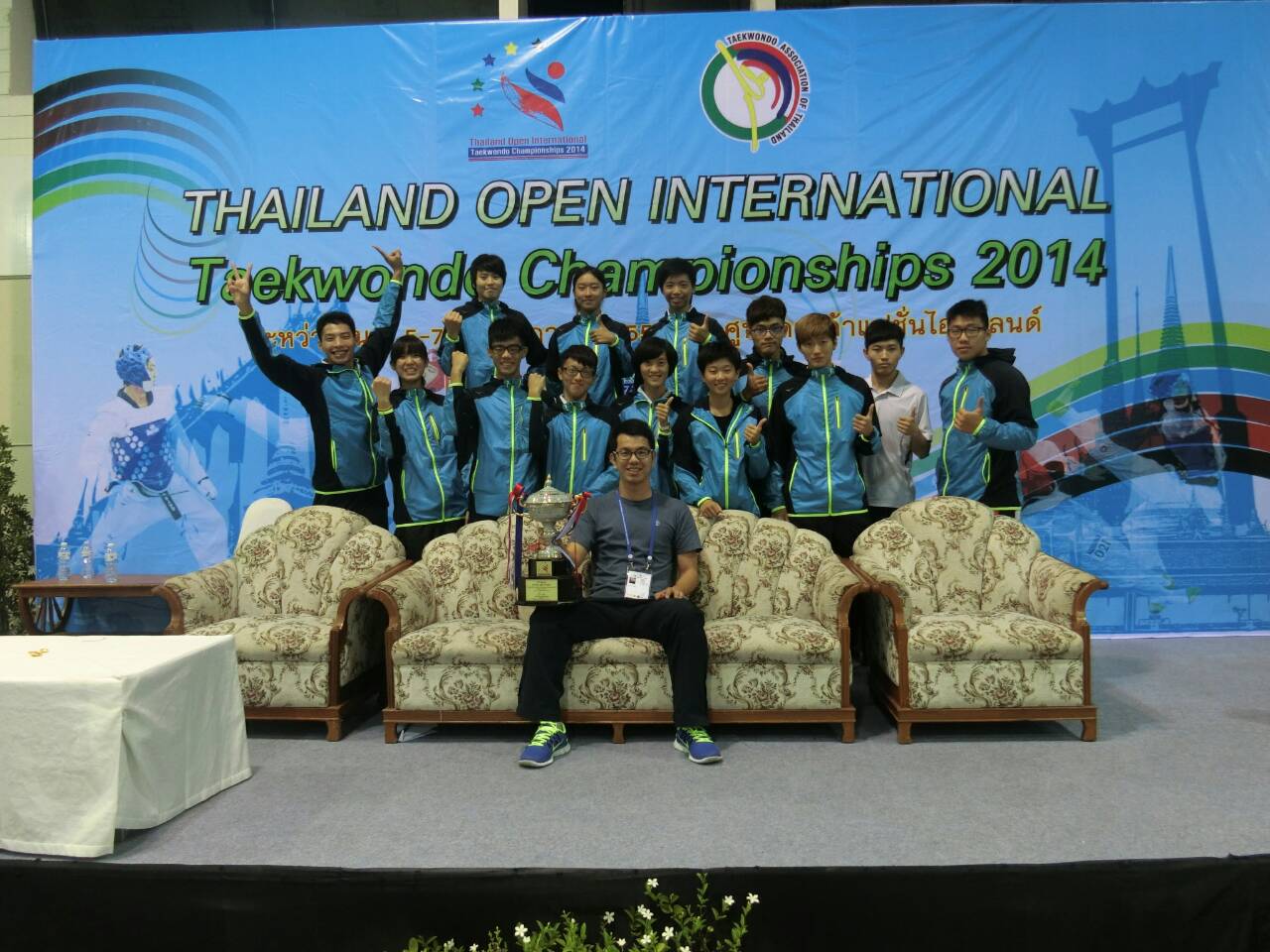 ▲彰師大跆拳道運動代表隊團體照。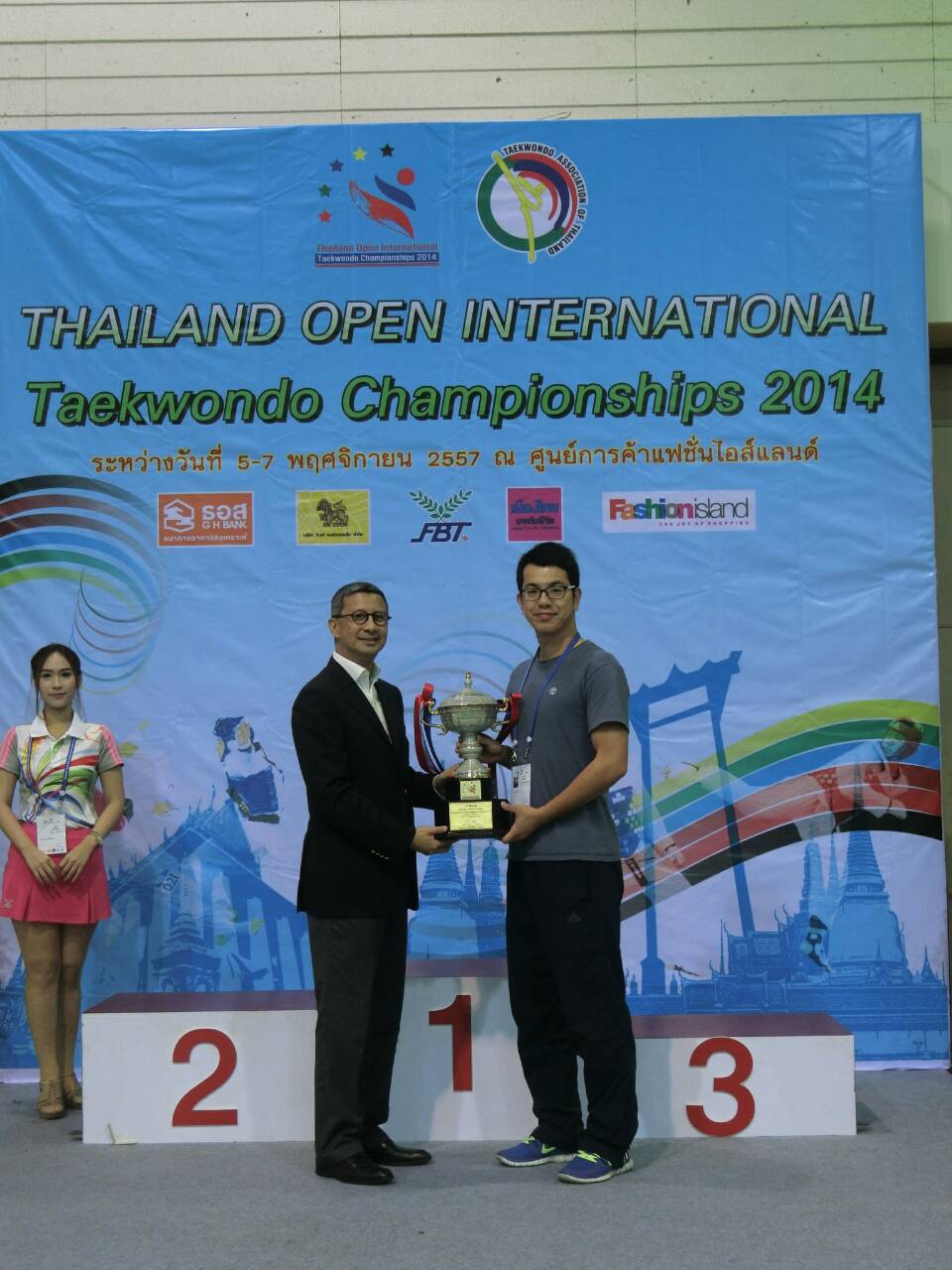 ▲蘇泰源老師代表領取跆拳道女子組團體總錦標冠軍。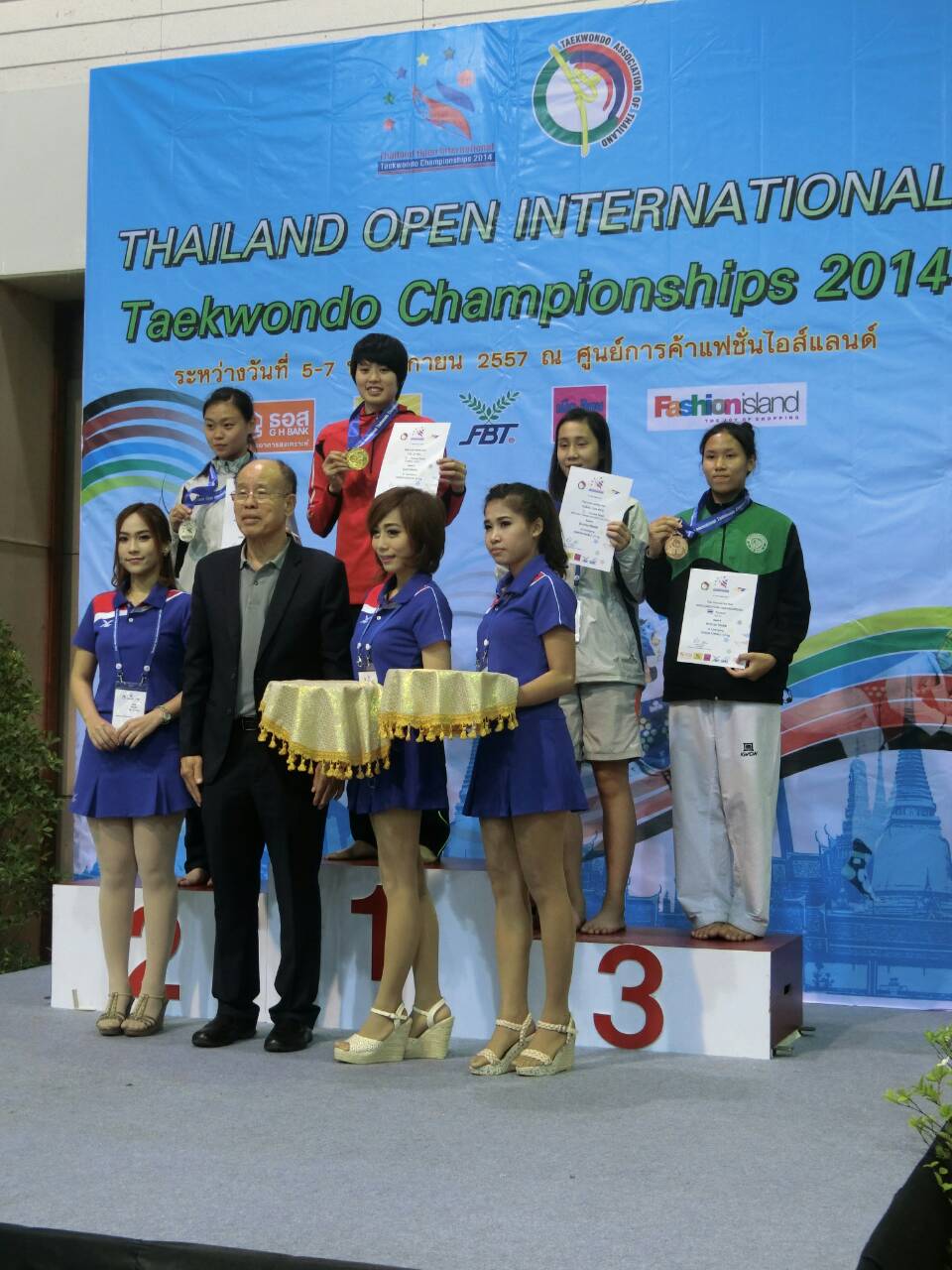 ▲跆拳道女子組57公斤級金牌－林若薇。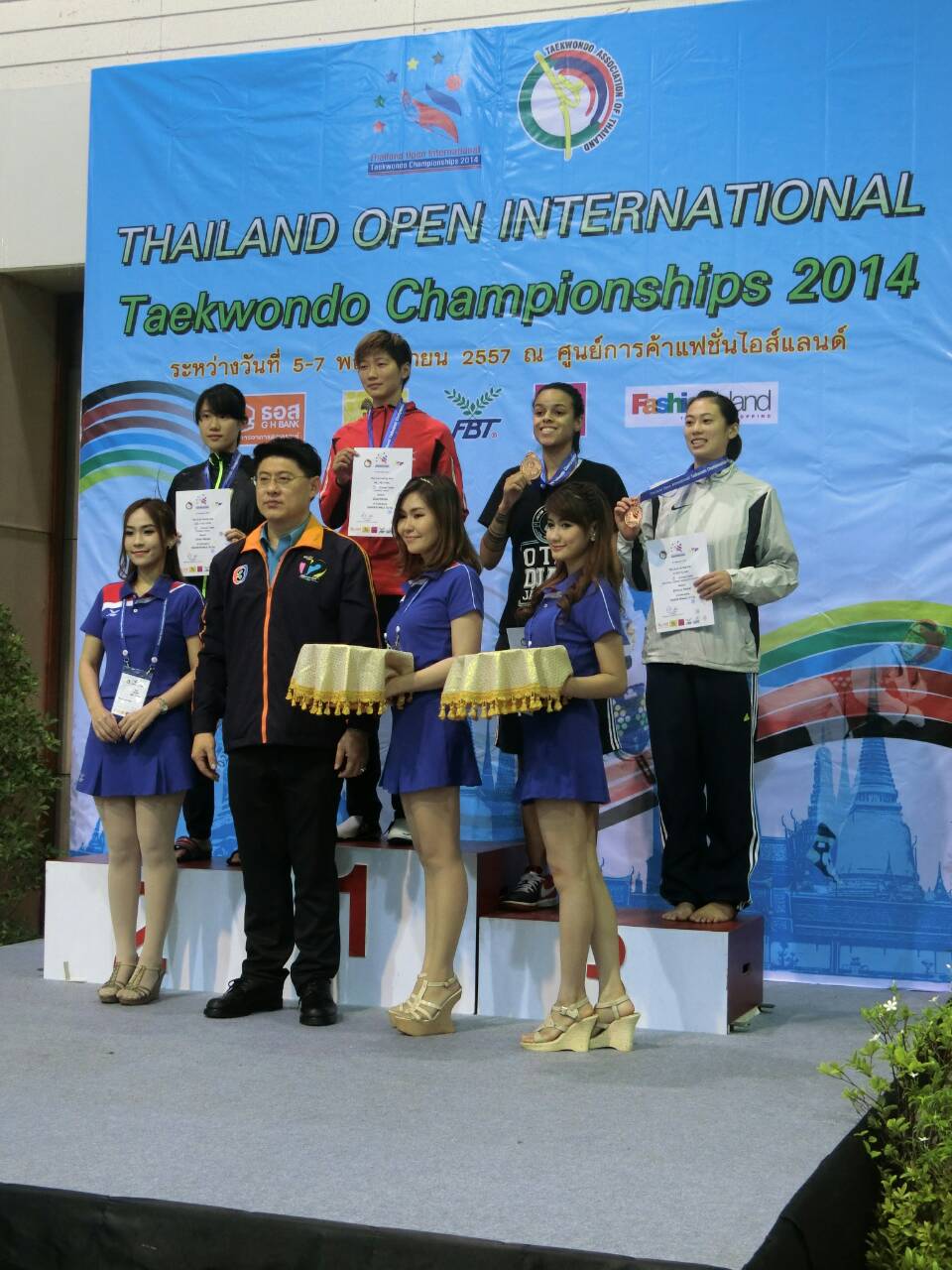 ▲跆拳道女子組62公斤級金牌－吳姵瑩。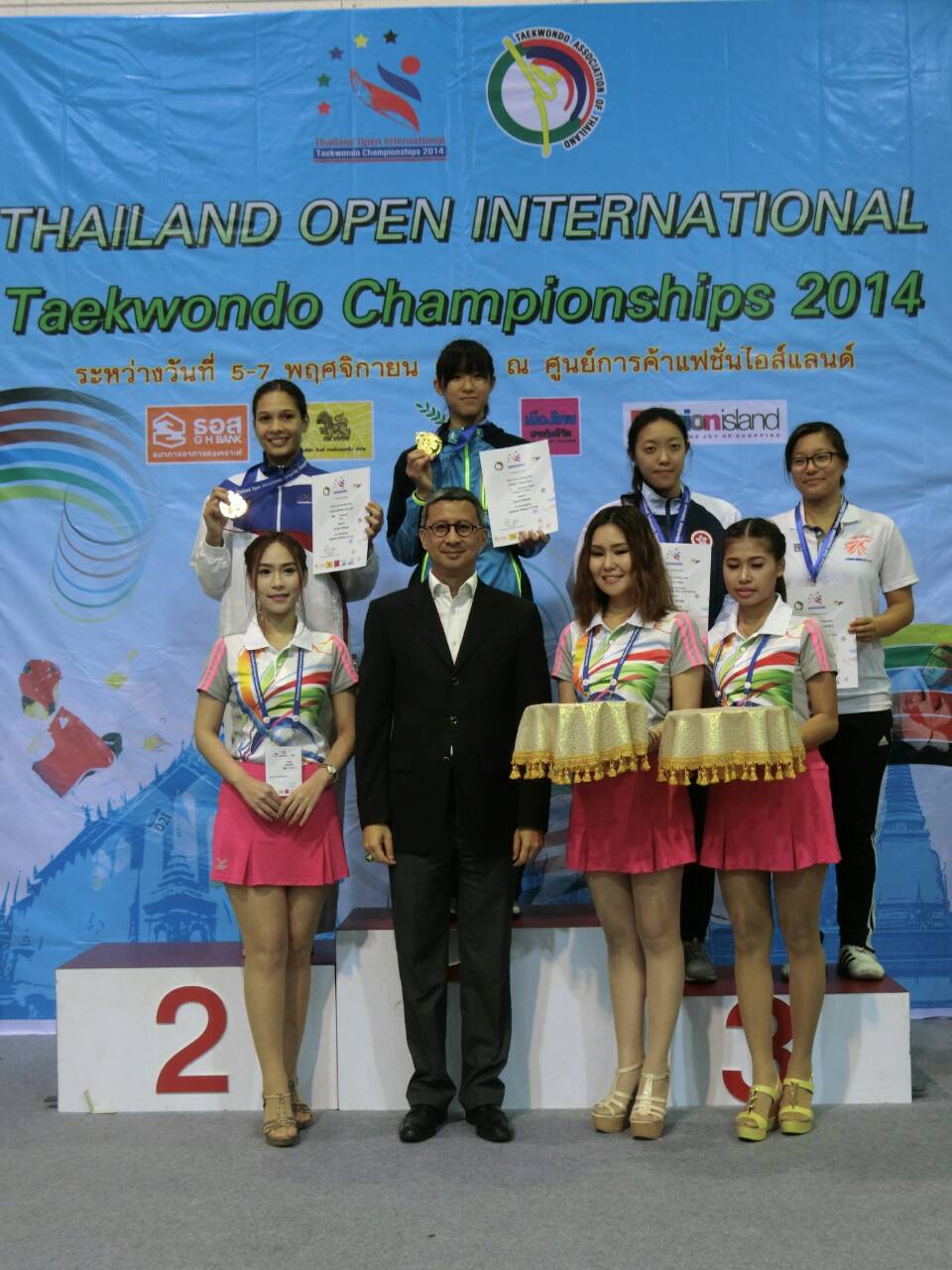 ▲跆拳道女子組67公斤級金牌－陳彥羽。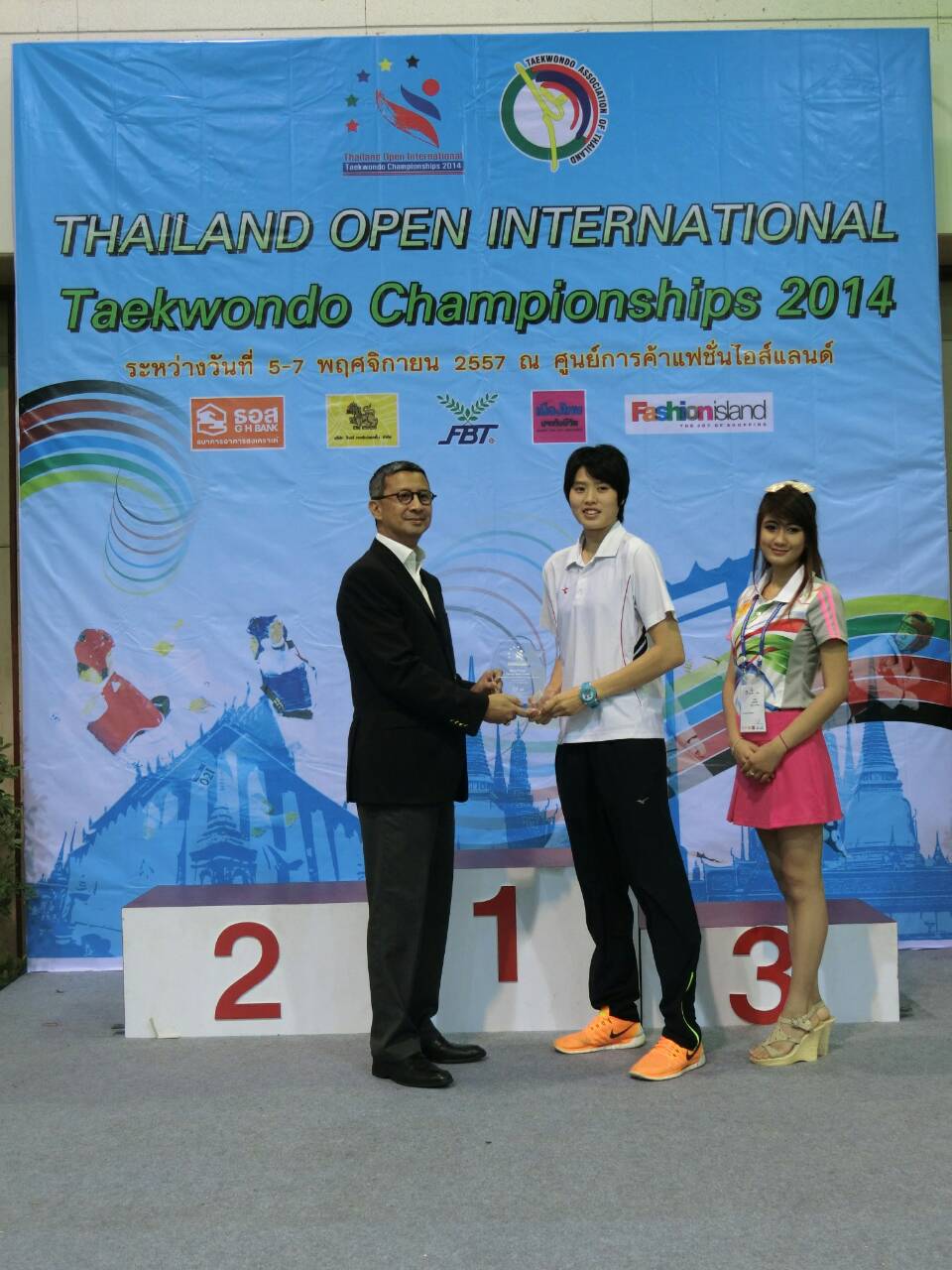 ▲林若薇獲選大會最佳運動員。